حضرات السادة والسيدات،ت‍حية طيبة وبعد،1	إل‍حاقاً بالرسالة ال‍معممة TSB 309 ال‍مؤرخة 3 سبتمبر 2012، أتشرف بإفادتكم بأن 28 دولة من الدول الأعضاء ال‍مشاركة في الاجتماع الأخير للجنة الدراسات 2، وافقت على نص مشروع مراجعة توصية واحدة ومشروع توصية جديدة لقطاع تقييس الاتصالات أثناء الجلسة العامة التي عقدت يوم 31 يناير 2013.2	ويرد فيما يلي عنوان التوصية ال‍مراجعة والتوصية ال‍جديدة لقطاع تقييس الاتصالات اللتين حظيتا بال‍موافقة:E.1110 - توزيع وت‍خصيص الرمز الدليلي القطري 888 وفق التوصية E.164E.129 - عرض خطط الترقيم الوطنية3	ي‍مكن الاطلاع على ال‍معلومات ال‍خاصة ببراءات الاختراع بالرجوع إلى ال‍موقع الإلكتروني لقطاع تقييس الاتصالات.4	وسيتاح قريباً نص كل من التوصيتين بالصيغة السابقة على النشر في ال‍موقع الإلكتروني لقطاع تقييس الاتصالات.5	وسوف ينشر الات‍حاد نصي التوصيتين في أقرب وقت م‍مكن.وتفضلوا بقبول فائق التقدير والاحترام.مالكولم جونسون
مدير مكتب تقييس الاتصالاتمكتب تقييس الاتصالات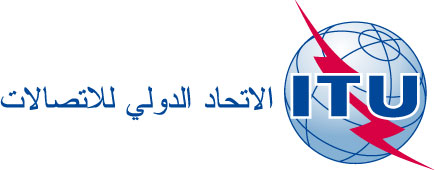 جنيف، 6 فبراير 2013المرجع:TSB Circular 9COM 2/BJ-	إلى إدارات الدول الأعضاء في الات‍حادالهاتف:
الفاكس:
البريد الإلكتروني:+41 22 730 6311
+41 22 730 5853
tsbsg2@itu.intنسخة إلى:-	أعضاء قطاع تقييس الاتصالات؛-	المنتسبين إلى قطاع تقييس الاتصالات؛-	الهيئات الأكاديمية المنضمة إلى قطاع تقييس الاتصالات؛-	رئيس لجنة الدراسات 2 ونوابه؛-	مدير مكتب تنمية الاتصالات؛-	مدير مكتب الاتصالات الراديويةالموضوع:ال‍موافقة على مراجعة التوصية ITU-T E.129 لقطاع تقييس الاتصالات
والتوصية الجديدة ITU-T E.1110ال‍موافقة على مراجعة التوصية ITU-T E.129 لقطاع تقييس الاتصالات
والتوصية الجديدة ITU-T E.1110